SAINT JO ISD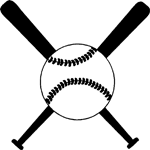 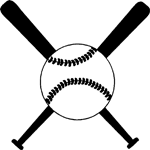 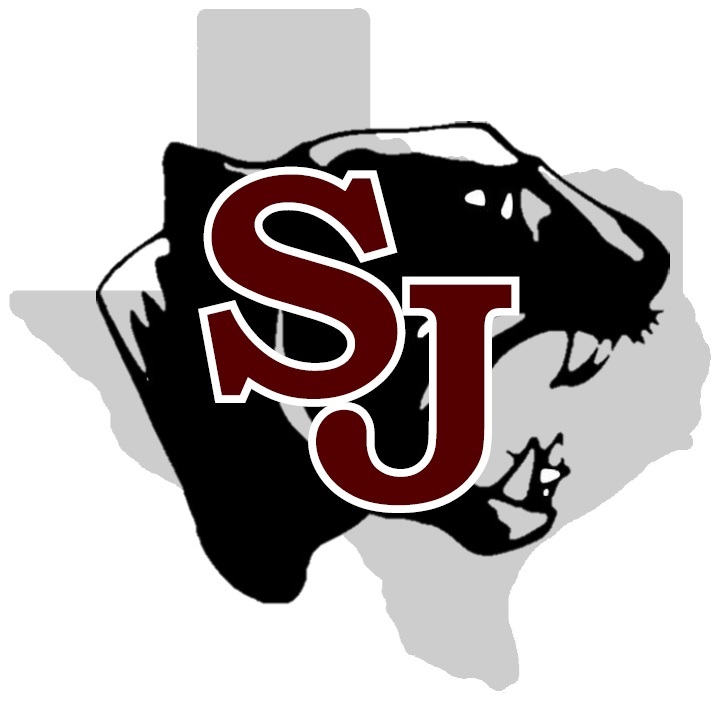 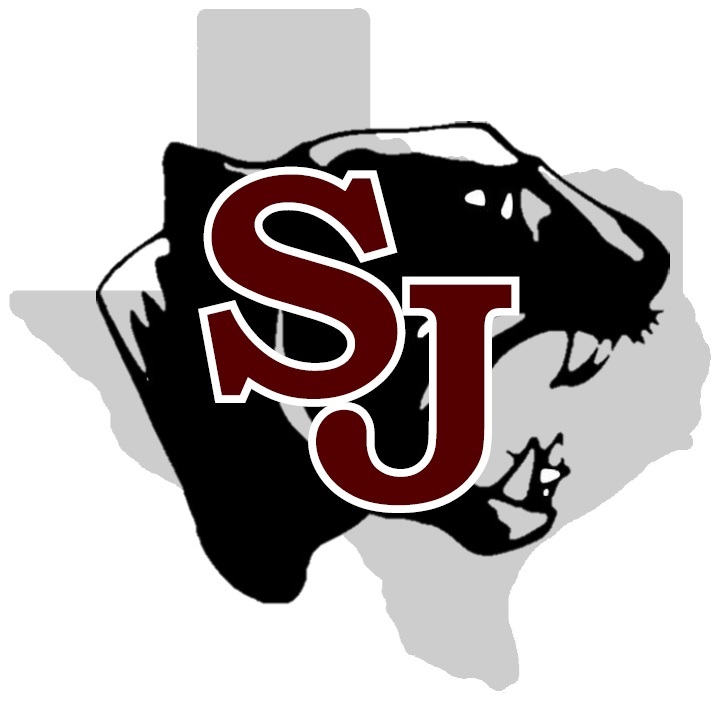 THIRD ANNUALPANTHER BASEBALL TOURNAMENTSPONSORED BY SAINT JO BOOSTER CLUBDate      	     	Opponent             	                  Location           	         Time3/01/18	(Thur.)		SAINT JO PANTHER BASEBALL TOURNAMENT					Northside vs. Bryson			Saint Jo				2:00 PM			Saint Jo vs Tom Bean JV		Saint Jo				4:30 PM
3/02/18	(Fri.)		SAINT JO PANTHER BASEBALL TOURNAMENT						Bryson vs. Tom Bean JV		Saint Jo				2:00 PM			Saint Jo vs. Northside			Saint Jo				4:30 PM3/03/18 (Sat.)		SAINT JO PANTHER BASEBALL TOURNAMENT						Tom Bean JV vs. Northside		Saint Jo				10:00 AM			Saint Jo vs. Bryson			Saint Jo				12:30 PMTOURNAMENT BREAKDOWN:Two hour time limit - no inning can start after 1:45 minutesRun Rules:
          15 run rule after 3 innings
          10 run rule after 4 innings           8 run rule after 5 inningsDugouts – first team listed is in 1st base dugout / second team listed is in 3rd base dugout